Министерство образования и науки Кыргызской РеспубликиОшский государственный университетМеждународный медицинский факультетФонд тестовых заданийпредназначен для контроля знаний студентов направления 560001 «Лечебное дело GM»  по дисциплине «Медицинская биология, генетика, паразитология»на 2017-2018 учебный годКурс -1Объем учебной нагрузки по дисциплине «Медицинская биология, генетика, паразитология»  составляет всего 180 часов,  из них 90 часов аудиторных, 90 часов самостоятельных работ.Лекционные занятия			36 ч.Практические   занятия			54 ч.Самостоятельные работы		            90 ч.Экзамен                                                         1 семестрСогласовано:Председатель методического совета международного медицинского факультетаК.м.н., доцент Бугубаева_________________ «___» _____________ 2018г.Обсуждено на заседании кафедры « _____________________________________»«__» ______________ 2018г. протокол №Заведующий кафедрой ________________________Нишанов А.А.Составитель ____________________Мидинова Э.А.,  Маматова Р.М.Фонд тестовых заданий зарегистрирован в УИД под учетным номером __________ на правахучебно-методического электронного издания.Ош – 2018г.1. What is the sum of all reactions in a living cell?A) TranslationB) MetabolismC) AssimilationD) Catabolism2. Offspring formed by sexual reproduction exhibit more variation than those formed by asexual reproduction because:A)Sexual reproduction is a lengthy processB)Gametes of parents have qualitatively different genetic compositionC)Genetic material comes from parents of two different speciesD)Greater amount of DNA is involved in sexual reproduction.3. The number of chromosomes in a mature gamete gets halved duringA) Formation of first polar body		B) Formation of second polar body	C) Meiosis II			D) Division of secondary oocyte and spermatocyte4. A diploid organism has the genotype AABb. The two genes are on separate chromosomes, as illustrated in a cell from this organism as shown here. This cell is undergoing which stage of the cell cycle (the + symbols represent the poles of the cell)?a) Meiosis II		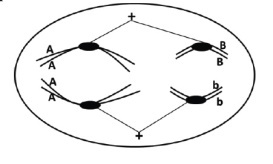 b) Mitosis		c) Meiosis Id) Could be either meiosis or mitosis		5. Which of the following contributes to the collapse of the ozone screen?A) Global warming          B) Entering of nitrogen oxides and Freon’s into the atmosphere C) Melting of glaciers      D) Increase CO2 in the atmosphere  6.Down’s syndrome occurs as a result of(a) Trisomy 	(b) Tetrasomy	(c) Autopolyploidy	(d) Allopolyploidy7. Down’s syndrome is due to :(a) Linkage 		(b) Sex-linked inheritance		(c) Crossing over		(d) Non-disjunction of chromosome8. Test cross is a cross between :(a) Hybrid X dominant parent		(b) Hybrid X Recessive parent(c) Hybrid X Hybrid parent		(d) Two distantly related species9. During the replication of DNA, the synthesis of DNA as lagging strand takes place in segments, these segments are called(a) Double helix segments		(b) Satellite segments (c) Komberg segments		(d) Okazaki segments10. Deserts, grasslands, forests and tundra are examples of(a) biomes	(b) biogeographical regions	(c) ecosystems	(d) biospheres11. What type of information is carried by a gene?A) Formation of organs 				B) Formation of bodyC) Synthesis of protein molecules		D) Sex12. Which of the following processes regulates the internal environment?A) HomeostasisB) PhagocytosisC) CytokinesisD) Pinocytosis 13.  There is no natural death in single celled organisms like Amoeba and bacteria because :(a) They cannot reproduce sexually (b) They reproduce by binary fission(c) Parental body is distributed among the offspring(d) They are microscopic14. The cell cycle consists of:A) Mitosis and meiosis. B) G1, S phase, and G2. C) Prophase, metaphase, anaphase, and telophase. D) Interphase and mitosis. 15. Which of the following is a method of asexual reproduction of plants?A)  Vegetative propagationB)  GenerativeC)  ParthenogenesisD)  Regeneration16. 1st polar body is formed at which state of oogenesis ?A)1st meiosis	B)2nd mitosisC)1st mitosis	D)differentiation20. What kind of mutation includes loss of a single Deoxyribonucleic acid (DNA) nucleotide?A) GenomeB) GeneC) ChromosomeD) Somatic18. Indicate, the inheritance of which of the following is controlled by multiple alleles(a) Colour blindness (b) Sickle cell anaemia(c) Blood group (d) Phenylketoneuria19. A character which is expressed in hybrid is called(a) Dominant (b) Recessive(c) Co-dominant (d) Epistatic20. Which of the following conditions is called monosomies?(a) 2n + 1 (b) 2n + 2(c) n+ 1 (d) 2 n – 121. A pleiotropic gene :(a) Controls multiple traits in an individual(b) Is expressed only in primitive plants(c) Is a gene evolved during Pliocene(d) Controls a trait only in combination with another gene 22. In the DNA molecule(a) The proportion of adenine in relation to thymine varies with the organism(b) There are two strands which run antiparallelone in 5' 3' direction and other in 3'  5'(c) The total amount of purine nucleotides and pyrimidine nucleotide is not always equal(d) There are two strands which run parallel in the 5'  3' direction.23. In a polluted environment, the maximum pollutant will occur in(a) primary producers (b) tertiary consumers (c) secondary consumers(d) primary consumers24. What is the process of crossing over?A)  An exchange between two homologous chromosomes and allele genesB)  The exchange of chromosomesC)  The exchange of genesD) The exchange between two metacentric chromosomes25. Which organisms are called monosomy?A) An organism whose body contains one extra chromosomeB) An organism whose body lacks one chromosomeC) An organism whose body lacks a single pair of chromosomesD) An organism whose body contains a haploid set of chromosomes26. Term ecosystem was given by(a) Odum		(b) Haeckel(c) Tansley		(d) Mobius and Forbes27. What do the cells of all living organisms contain?A) Mitochondria		B) ChloroplastsC) Cytoplasm		D) Nucleus 28.What chemical elements are found in large quantities in cell composition?A) Na, K, Ca, Mn	B) N, O, S, N, ClC) N, O, S, Na		D), N, Cr, F, Vg29.  How do cells at the completion of meiosis compare with the diploid cell from which they derived?A) They have twice the amount of cytoplasm and half the amount of DNA.B)  They have half the number of chromosomes and half the amount of DNA. C) They have the same number of chromosomes and half the amount of DNA.D) They have the same number of chromosomes and the same amount of DNA. 30. What is the name given to specialized sex cells?A) An ovum  			B) A gameteC) A zygote		D) A spermatocyte 31. The two strands of the Deoxyribonucleic acid (DNA) double helix are held together by:A) Hydrogen bonds		B) C=C double bondsC) Hydrophobic bonds		D) Peptide bonds32. What is the combination of morphological and physiological traits of an organism?A) Genetic code			B) PhenotypeC) Genes			D) Genotype33. The amount of energy produced by primary producers is always:A) Equal to the amount of solar energy they absorb.B) less than the amount of solar energy they absorb.C) greater than the amount of solar energy they absorb.D)equal to, less than, or greater than the amount of solar energy they absorb, depending on the specificecosystem they inhabit.34. The term "ecology" was suggested by:A) HaeckelB) VernadskyC) Charles DarwinD) A. Arthur Tansley 35.Which of the following conditions is related to hemophilia?(a) A recessive gene responsible present in the X chromosome(b) A dominant gene responsible present in the X chromosome(c) A responsible dominant gene present in the Y chromosome(d) A responsible dominant gene present in the autosomal chromosome36.Occasionally, a single gene may express more than one effect. The phenomenon is called :(a) multipleallelism(b) mosaicism(c) pleiotropy(d) polygeny37. Phenotypic ratio in plant Snapdragon in F2 is1:12:13:11:2:138. The number of codons that code different amino acids is(a) 16 (b) 31(c) 61 (d) 6439. The term ‘Bio-magnification’ refers to the(a) Growth of organisms due to food consumption(b) Increase in population size(c) Blowing up of environmental issues by man(d) Increase in conc. of non-degradable pollutants as they pass through food chain.40. What are the genes located in identical parts of homologous chromosomes?A) Allelic 			B) Non allelicC) Homologous			D) Non homologous41. Which among the following has 23 chromosomes ?A)SpermatogoniaB)ZygoteC)SecondaryoocyteD)Oogonia42. What is the structural component of cells found in prokaryotes and eukaryotes?A) Lysosomes			B) RibosomesC) Mitochondria			D) Endoplasmic reticulum43. Crist is...A) Folds thylakoidB) The inner part of the chloroplastC) The inner membrane of mitochondriaD) Outer folds of the mitochondria44. Which phases are found in interphase? A) G1			B) G1, G0C) G1, G2		D)  G1, S, G245. What is the process of conjugation?A) Homologous chromosomesB) An exchange of the same partsC) A short connection process of homologous chromosomesD)A long connection process of homologous chromosomes46. Layers of an ovum from outside to inside areA)corona radiata, zonapellucida and vitelline membraneB)zonapellucida, corona radiata and vitelline membraneC)vitelline membrane, zonapellucida and corona radiataD)zonapellucida, vitelline membrane and corona radiate47. A mutation occurs in a liver cell of a dog before the dog reproduces. When reproduction takes place, how many of the puppies are expected to have the mutation?A) All of the puppies will have the mutation.  B) Half of the puppies will have the mutation.  C) It depends which chromosomes the puppies inherit.  D) None of the puppies will inherit the mutation.48. What structures are moving away from each other and directed to the different poles of the cell during the first anaphase division of the meiotic division?A) Homologous chromosomesB) Non-homologous chromosomesC) Chromatids of non-homologous chromosomesD) Chromatids of homologous chromosomes49. A plant with red flowers is crossed with a plant with white flowers, and the progeny (seeds) from the cross are planted. Half of the progeny have red flowers and half have white flowers. Based on these results whichstatement is most probable?a. Red is dominant to white.b. White is dominant to red.c. There is co-dominance between red and white.d. One of the crossed plants is heterozygous for the colour gene.50. The actual rate of growth of a population is the difference between the:A) Number of adults and the number of newborns.B) Numbers of breeding and non-breeding individuals. C) Size of the previous year and the size this year.D) Birth rate and death rate. 51. Which of the following illustrates the abiotic factor of environment?			A) Heavy snowfall 		B) Railroad constructionC) Colonies of birds		D) Locust invasion52. Which one of the following conditions in humans is correctly matched with its chromosomal abnormality/linkage?(a) Erythroblastosisfoetalis-X-linked(b) Down’s syndrome-44 autosomes + XO(c) Klinefelter’s syndrome-44 autosomes + XXY(d) Colour blindness-Y linked53. It is said that Mendel proposed that the factor controlling any character is discrete and independent. This proposition was based on the :(a) results of F3 generation of a cross(b) observations that the offspring of a cross made between the plants having two contrasting characters shows only one character without any biending(c) self pollination of F1 offsprings(d) cross pollination of parental generations54. A pea plant parent having violet colour flowers with unknown genotype was crossed with a plant having white colour flowers, in the progeny 50% flowers were violet and 50% were white. The genotypic constitution of the parent having violetcolour flower was(a) Homozygous 		(b) Merozygous(c) Heterozygous 	(d) Hemizygous55. A gene showing codominance has :(a) Both alleles independently expressed in the heterozygote(b) One allele dominant on the other(c) Alleles tightly linked on the same chromosome(d) Alleles that are recessive to each other56. Greenhouse effect is due to(a) CO2 	(b) CO		(c) NO 		(d) P0457. What is the source of new alleles in population changes (in genetic structure)?A) Mutation		B) MigrationC) Genetic drift		D) Mating58. What is "interphase"?A) From the time of cell division to ageingB) One way of dividing cellsC) Period from one cell division to the next divisionD) Period of preparation from mitosis to another stage59. Where is the location of the chromatin in the cell?A) Cytoplasm		B) MitochondriaC) Nucleus 		D) Nucleolus60. An organelle which is separated from the cytoplasm by a single membrane and contains cell sap …?A) Plastid		B) VacuoleC) Mitochondria		D) Golgi apparatus61. Gametes are formed as a result of…?A) Amitosis 		B) BuddingC) Cell division		D) Meiosis62.  What are the germ cells that carry hereditary information?A) Heterozygotes	B) SexC) Gametes		D) Homozygotes63. From which scientist derived the idea about the location of genes on chromosomes?A) G. Mendel		B) MichelinsC) T. Morgan		D) Griffith64. What structures are moving away from each other and directed to the different poles of the cell during the second anaphase division of the meiotic division?A) Non-homologous chromosomesB) Chromatids of non-homologous chromosomesC) Chromatids of homologous chromosomesD) Homologous chromosomes65. What is the science of living organisms and their relationship between themselves and the environment?A) BiologyB) EcologyC) BiochemistryD) Evolutionary biology66. The same forming part of the protein comprised of amino acids is known as...A) Amino groupB) Carboxyl groupC) Amino carboxyl group D) Radical group67. What is the combination of genes that organisms inherit from parents?A) Karyotype		B) GenotypeC) Phenotype		D) Characteristic68.  What comprises the main mass of the cell?A) Cytoplasm	B) OrganelleC) Karyoplasm		D) Sarcoplas69. In which phase in mitosis do chromosomes converge towards the poles of the cell, and the membrane begins to share?A) Telophase		B) MetaphaseC) Anaphase		D) Prophase70. Turner syndrome isA)XOB)XXYC)XXXD)XYY71. The genotype of a plant showing a dominant phenotype can be determined by(a) Back cross (b) Test cross(c) Dihybrid cross(d) Pedigree analysis72. When both alleles of a pair are fully expressed in a heterozygote, they are called(a) lethals(b) co-dominants(c) semi-dominants(d) recessive allele.73. During transcription, if the nucleotide sequence of the DNA strand that is being coded is ATACG, then the nucleotide sequence in the mRNA would be TCTGGUAUGCUATGCTATGC74. Human genome project was discovered by (a) Francis Collins and Roderick(b) Watson and Crick (c) Beadle and Tatum(d) Paul Berg and Wollman75. Increase in concentration of the toxicant at successive trophic levels is known as :(a) Biogeochemical cycling(b) Biomagnification(c) Biodeterioration(d) Biotransformation76. The number of chromosomes in the shoot tip cells of a maize plant is 20. The number of chromosomes in the microscope mother cells of the same plant shall be :(a) 20 		(b) 10(c) 40 		(d) 1577. What are overwhelming (prevailing) characteristics?A) HomozygousB) RecessiveC) DominantD) Heterozygotes78. What is the number of sex chromosomes found in humans?A) 23B) 24C) 2D) 4679. What is the basis colloidal substance of cytoplasm?A) Hyaloplasm		B) ProtoplasmC) Karyoplasm		D) Sarcoplasm80. What organelle is located near the nucleus and plays an important role in cell division?A) Centrosome		B)  PlastidC) Ribosomes		D) Lysosomes81. Which of the following cells are reproducing from amitosis?A) Somatic		B) Liver cellsC) Muscle		D) Sex82. In human females, meiosis-II is not completed until :(a) Birth		(b) Puberty(c) Fertilization		(d) Uterine implantation83. On which basis of data crossing did Mendel discover the third law of heredity?A) Monohybrid		B) DihybridC) Mono-di-hybrid	D) Polihybrid84. In pea plants, yellow seeds are dominant to green. If heterozygous yellow seeded plant is crossed with a green seeded plant, what ratio of yellow and green seeded plants would you expect in F1 generation ?A) 9: 1	B) 1 : 3 C) 3 : 1D) 50 : 5085. What is an association of populations of two or more different species occupying the same geographical area during a particular time?A) An ecological community		B) A biome C) A species				D) A population  86. Point mutation involves(a) Change in single base pair(b) Duplication (c) Deletion(d) Insertion87. If two persons with ‘AB’ blood group marry and have sufficiently large number of children, these children could be classified as ‘A’ blood group : ‘AB’ blood group : ‘B’ blood group in 1 : 2 : 1 ratio. Modern technique of protein electrophoresis reveals presence of both ‘A’ and ‘B’ type proteins in ‘AB’ blood group individuals. This is an example of(a) incomplete dominance(b) partial dominance(c) complete dominance(d) codominance88. The two polynucleotide chains in DNA are(a) Discontinuous (b) Antiparallel(c) Semiconservative (d) Parallel89.  What is the name given to the codons, which are signals of the end of the synthesis of Deoxyribonucleic acid (DNA)?A) Triplets			B) Silent genesC) Terminators			D) Point mutation90. Who is the author of the chromosomal theory of inheritance?A)  Pavlov			B) T. MendelC) De Freeze			D) T. Morgan91. General organelles of cells are...A) Mitochondria, Ribosomes	B) Vacuoles, CiliaC) Flagella, microtubules		D) Plastids, microtubules92. Which part of the cell functions as a link between cells in the tissue of a multicellular organism?A) Cytoplasmic membrane	B) ReticulumC) Golgi complex		D) Nucleus 93. In humans, at the end of the first meiotic division, the male germ cells differentiate into theA) spermatids		B) spermatogoniaC) primary spermatocytes	D) secondary spermatocytes 94. A region of DNA sequence from a double-stranded molecule which has undergone DNA replication is shown below. The original DNA strand is shown with a solid line, and the new strand created by DNA replication is shown as a dashed line. A mutation occurred during DNA replication. Assuming this was the only mutation that occurred, what is the sequence of the new replicated DNA strand?A) 5’-ACTTTG-3’		B) 5’-TAAAAC-3’C) 5’-TGAAAC-3’		D) 5’-CAAAGT-3’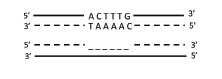 95. What is the name given to the summation of all organisms capable of self-reproduction of the samegroup or species existing for a long time within a particular geographical area relatively separated from other populations of the same species?A) Population			B) CommunityC) Common wealth		D) Group96. X-linked recessive gene is(a) Always expressed in male(b) Always expressed in female(c) Lethal(d) Sub lethal97. Sickle cell anaemia is(a) Autosomal dominant inheritance(b) X-linked recessive inheritance(c) Autosomal recessive inheritance(d) X-linked dominant inheritance98. Due to non-disjunction of chromosomes during spermatogenesis, sperms carry both sex chromosomes (22 A + XY) and some sperms do not carry any sex chromosome (22 A + O). If these sperms fertilise normal eggs (22 A + X), what type of genetic disorders appear among the offspring ?(a) Downs’ syndrome and Turner’s syndorome(b) Downs syndrome and Cri-du-chat syndrome(c) Turners syndrome and Kleinfelter’s syndrome(d) Downs’ syndrome and Kleinfelter’s syndrome99. Energy transferred from one trophic level to another is(a) 5% 			(b) 10%(c) 15% 			(d) 20%100. Green house effect is mainly due to(a) S02 			(b) C02(c) CO 			(d) 02101. Transfer of pollen grains from anther to the  stigma of another flower on the same plant is called(a)autogamy		(b)xenogamy(c) geitonogamy			(d)Karyogamy102.  What are enzymes, which separate Deoxyribonucleic acid (DNA) molecules into pieces?A) Restriction			B) TransferaseC) Ligase activity		D) Lyase103. What happens to chromosomes after the completion of cell division?A) Acquisition form		B) Helix formationC) Despiralization		D) Shortening104. What is the complete combination of chromosomes and characteristicsin a speciesor an individual organism?A) KaryotypeB)  PhenotypeC)  GeneD)Hybrid105. What is the pair of genes that defines the corresponding trait of an organism? A) Allele genesB) Dominant genesC) Paired genesD) Recessive genes106. What is the structural component of cells different in animals and plants?A) Endoplasmic reticulumB) Golgi apparatusC) LysosomeD) Centriole107. What is the smallest basic unit of life?A) VirusB) CellC) BodyD) Tissues  108. What is placed at the top of the microscope on the visual tube?A) TripodB) EyepieceC) LensD) Screw109. In  oogamy, fertilization  involves :A) a large non-motile female gamete and a small non-motile male gameteB) a  large motile female gamete and a small non- motile male gameteC) a small non-motile female gamete and a large motile male gameteD) a large non-motile female gamete and a small motile male gamete.110. What is present in the middle piece of sperm ?A)acrosome	B)mitochondriaC)nucleusD)proximal centriole 111. Which organism contains different sex chromosomes and generates two types of gametes?А)HeterogameticB) HeterozygoticC) HomogameticD) Homozygotic 112. What is the name identifying the method of studying human heredity, based on the study of chromosome numbers and features of their structure?A) CytogeneticB) HybridologicC) BiochemicalD) Genealogy 113. After a mutation at a genetic locus the character of an organism changes due to the change inDNA replicationprotein synthesis patternRNA transcription patternprotein structure 114.What is the correct sequence of sperm formation ?Spermatogonia, spermatocyte, spermatozoa, spermatidSpermatogonia, spermatozoa, spermatocyte, spermatidSpermatogoania, spermatocyte, spermatid, spermatozoaSpermatid, spermatocyte, spermatogonia, spermatozoa115. Product of sexual reproduction generally generatesprolonged dormancynew genetic combination leading to variationlarge biomassd) longer viability of seeds	116. The phenomenon of a single gene regulating several phenotypes is called(a) Multiple allelism(b) Epistasis(c) Incomplete dominance(d) Pleiotropism (e) Co-dominance117. Which one of the following is a wrong statement regarding mutations ?(a) Deletion and insertion of base pairs causes frame-shift mutations.(b) Cancer cells commonly show chromosomal aberrations.(c) UV and gamma rays are mutagens.(d) Change in a single base pair of DNA does not cause mutation.118. The functional group written as –COOH is called the:A)  Hydroxyl groupB) Carbonyl groupC)  Amino groupD) Carboxyl group119. In a plant, red fruit (R) dominant over yellow fruit (r) and tallness (T) is dominant over shortness (t). If a plant with RRTT genotype is crossed with a plant that is rrtt, then what result we can expect?(a) 25% will be tall with red fruit(b) 50% will be tall with red fruit(c) 75% will be tall with red fruit(d) All of the offspring will be tall with red fruits120. Restriction enzymes are used in recombinantDeoxyribonucleic acid (DNA) technology to:A) Cut large DNA molecules at sequence-specific sites. B) Carry foreign genes along with viral DNA into the host cell.C) Join DNA fragments. D) Clone DNA fragments. 121. Identify the correct order of organization of genetic material from largest to smallest :(a) Chromosome, genome, nucleotide, gene(b) Chromosome, gene, genome, nucleotide(c) Genome, chromosomes, nucleotide, gene(d) Genome, chromosome, gene, nucleotide122. When a living human red blood cell is placed in pure fresh water the cell will swell and burst. What is the reason for this?  A) Water molecules move from higher to lower concentrations of dissolved particles. B) The cell membrane dissolves in water. C) Cells lose stability outside the human body. D) Water molecules move from higher to lower concentrations of water. 123. When were Mendel’s laws revisited?A) 1910 yearB) 1900 yearC) 1948 yearD) 1884 year124.A cross between a dominant phenotype with the recessive parent in order to check its genotype is calledTest cross Back crossMonohybrid cross Dihybrid cross 125. What happens during the growth stage in spermatogenesis?A) Cell division by mitosisB) An increase in the size of the diploid cellC) Increase in the size of haploid cellsD) Flagellum formation of the acrosomes region 126. What is the process of parthenogenesis?A) The formation of a mature organism from an unfertilized egg B) The stage of double fertilization of plantsC) The formation of an organism from the fertilized eggD) The second stage of ontogeny 127. Which organelles are without nucleic acids?A) NucleusB) Mitochondria, RibosomesC) Lysosomes, membranes of the cellsD) Cytoplasm, chloroplasts 128. In which of the following phases of mitosis of animal cells does the formation of spindle fibers, the divergence of centrioles, the spiralization ofDeoxyribonucleic acid (DNA), and the destruction of the nucleolus and nuclear envelope occur?A) AnaphaseB) ProphaseC) TelophaseD) Metaphase 129. What is the advantage of sexual reproduction?A) Increasing of the genetic diversity of populationsB) Raising of similarities with parentsC) A larger number of offspringD) Fertility of offspring 130. Which element is part of nucleic acids?A) OxygenB) CalciumC) PotassiumD) Magnesium 131. Human twins, which develop subsequent to the fertilization from two ovum are…?A) Of the same or different sex, but genetic copies to each otherB) Of the same or different sex, but genetically differentC) Always the same sexD) Always different sex 132. What is the unit structure and function of hereditary material?A) Sex chromosomesB) GeneC) AutosomeD) Phenotype 133. Function of restriction enzyme is toA)Cut the DNA at specific siteB)Join the cut ends C)Cut DNA at the endsD)Cut RNA at specific sites134.The gene affecting eye colour in a species of fly is located on the X chromosome. Sex determination in thisspecies is the same as in humans. A red-eyed female mates with a white-eyed male, and all 100 flies in thenext (F1) generation have red eyes. A red-eyed F1 female is mated with a white-eyed male to produce an F2generation. What phenotype proportions are expected among the males in the F2 generation?100% red(b )75% red, 25% white(c) 25% red, 75% white(d)50% red, 50% white 135.tRNA consisting of three unpaired bases constituteCodon AnticodonClover-leaf model       (d) Acceptor loop136. By which cell division spermatogonia are formed?(a) Mitosis(b) Meiosis1(c) Amitosis(d) Meiosis2 137 Variations occur mostly due to:Linkage	nutrition  segregation	crossing over 138. What is the name given to the science which studies patterns of heredity and variability?A)  BiologyB)  GeneticsC)  PaleontologyD)  Physiology139. The dominant epistasis ratio is:	(a)	9 :7(b)	9 :3: 4        (c)	9 :6:1  	(d)	12:3 : 1   140. Synthesis of  polypeptide over  m-RNA is:(a) translation	(b) transduction(c) transformation	(d) transcription141. A  species in which the individual possesses both  male and female reproductive systems is termed:(a) Diploid   (b) dioecious(c) hermaphroditic(d) parthenogenetic142.Which one of the following is concerned with asexual reproduction?(a)Buds    (b) Gonads   (c) Zygotes  (d) Gametes143.Sexual reproduction    leads to:(a) Mutational recombination   (b) polyploidy(c) aneuploidy(d) genetic recombination144.Alleles of a gene are found on:(a) Same chromosome(b) any chromosome   (c) homologous chromosome  (d) nonhomologous chromosome145.A gamete normally contains:(a)One allele of a gene  (b) two alleles of a gene  (c) all alleles of a gene  (d) many alleles of a gene.146.An organism with two identical alleles for a given trait is: (a) dominant	(b) homozygous(c) segregating	(d) heterozygous147. The key features of  this phase are:Spindle fibres attach to kinetochores of chromosomes.Chromosomes are moved to spindle equator . Which phase is it?(a)Prophase  (b)Metaphase  (c)  Anaphase   (d)Telophase 148. m-RNA directs the building of proteins through a sequence of:(a) exons(b) introns(c) codons(d) anticodons149. A person who is trisomic for chromosome 18th pair is:(a) Down syndrome	(b)  Edward syndrome (c)   Turner syndrome	(d)  Bateson syndrome150. Interaction between biotic and abiotic components leads a formation of a:(a) Society	(b) Species   (c) Population	(d) Community151.The maximum synthesis of m-RNA occurs in:(a) cytoplasm	(b) ribosome(c) centrosome	(d) nucleoplasm152. Incomplete dominance was discovered by:  (a) Bateson	 (b)Mendel   (c) Correns(d) Johannsen153.  The gene which suppresses and masks the expression of other is:	(a) Recessive	(b) epistatic(c) co-dominant	(d) complementary154. The terms ‘genotype’ and ‘phenotype’ were introduced by:(a) Darwin	(b) Bateson    (c) Mendel	(d) Johannsen155. How many types of gametes are obtained from a plant of genotype TTRr?	(a) one	(b) two(c) four	(d) many156.When different alleles of the same gene are present in an individual, it is (a) diploid	(b) mosaic(c) homozygous	(d) heterozygous157.Translation is a process in which:(a) DNA is formed on DNA template  (b) RNA is formed on DNA template(c) DNA is formed on RNA template  (d) Protein is formed from RNA message158. Which of the following is the number of alleles for blood group in an individual?	(a)  1	(b)  2     (c)   4	(d)  3159. When two dominant independently assorting genes react each other, they are called:(a) duplicate genes           (b) supplementary genes(c) collaborative genes     (d) complementary genes160. It is an organelle usually containing two cylindrical structures  and  helps during cell division…(a) Lysosomes   (b) Centrosome    (c) Mitochondria   (d) Endoplasmic reticulum161.This  stage of mitosis is characterised by the following key events: Centromeres split and chromatids separate. Chromatids move to opposite poles. (a) Prophase  (b) Metaphase  (c)  Anaphase    (d)Telophase 162. Which of the following is the smallest RNA?(a) t-RNA	(b) m-RNA(c) r-RNA	(d) chromosomal RNA163.Translation of genetic information results in the synthesis of:(a) DNA	(b) nucleotide chain   (c)  m-RNA	(d) polypeptide chain164.Incomplete dominance is shown by:	(a) Primrose	(b) Mirabilis   (c) Helianthus	(d) China rose165.The condition of sex chromosomes in a male child of  Down syndrome will be:a)  XO	(b)  XX	(c)  XY  	(d)  XXY166. The function of  t-RNA is:(a) production of  m-RNA (b) selection of amino acids (c) selection of  ribosomes (d) production of  amino acids.167.Which of the following are haploid in nature?(a) Primary oocyte(b) Spermatogonia (c) Primary spermatocytes(d) secondary spermatocytes168.Number of spermatozoa produced by a  single primary spermatocyte during spermatogenesis is:(a) One(b) two(c) four(d) eight169.Number of chromosomes in a primary spermatocyte is: (a) Same as in spermatid(b) same as in spermatogonium(c) Half of that in spermatogonium  (d) same as in secondary spermatocyte170.171. Which of the following  RNAs picks up specific amino acid from amino acid pool in the cytoplasm to ribosome during protein synthesis?(a)m-RNA	(b) t-RNA(c)r-RNA	(d)chromosomal-RNA172.This is the stage which shows the following key events:Chromosomes cluster at opposite spindle poles and their identity is lost as discrete elements.Nuclear envelope assembles around the chromosome clusters.Nucleolus, golgi complex and ER reform.(a)Prophase  (b)Metaphase  (c)  Anaphase    (d)Telophase173. When red and white flowered Mirabilis plants are crossed all pink flowers are seen in F1 generation. When F1progeny; is selfed, the expected phenotypic and genotypic ratios are:(a) 3 :1 and 1: 2 : 1	(b) 1 : 1 and 1: 1 : 1(c) 1:2:1 and 3 : 1	(d) 1 : 2 :1 and 1: 2 : 1174.The graphical representation to calculate the probability of  all possible genotypes of offspring in a genetic cross is called:	(a) Karyotype   (b) Genotype ratio  (c) Punnett square   (d) Chromosome map175. Whose number of sex chromosomes are normal?a) Super female	(b) Down syndrome  c) Turner syndrome	(d) Klinefelter syndrome176. Discontinuous variations are:(a) mutations	(b) essential features  (c) acquired characters  (d) nonessential features177. Which from the organelles is belonging to the organelles for special prescription?A.    Lysosomes.       B.    RER/ SER.       C.    Cilia.       D.     Mitochondria.178 The lysosome membrane intact is break. What will be happen with a cell?A.    Phagocytosis.        B.    Endocytosis.       C.    Lysis.       D.     Pinocytosis.179.What does an optical part of the light microscope consist of?A. Ocular.      B. Diaphragm.      C. Condenser.      D. Tube object.180. Cri-du-chat syndrome in man develops due to …a. Trisomy in chromosome 13 	b. deletion in the short arm of 5th chromosome c. delection in the short arm of chromosome 15 	d. deletion in chromosome 22181. Arrange the following in proper sequence from simple to complex form(A) Nucleoside (B) Nitrogenous base (C) Polynucleotide (D) Nucleotide Select the correct sequence from following code:(a) В A D C		(b) В A С D			 (c) A D D В		(d) A D В С 182. Spliceosomes are involved in …a. cutting of DNA in genetic engineering 		b. splitting of Pre mRNA c. formation of Nucleosomes 				d. Prokaryotic DNA synthesis183. Discovery of cell by Robert Hooke was made in which year(A) 1665	 (B) 1675	 (C) 1765 	(D) 1865184. The example of eukaryotic cells is… (A) Amoeba 	(B) Bacterial cell		 (C) Virus 	(D) Blue green algae185. Nucleic acids are the basis of heredity proposed by Scientist…(A) Nirenberg and Holle (B) Landberg (C) Griffith (D) Fredrich miescher 186. The organisms in which well organized nucleus and cell organelles are present called as. (A) Unicellular organisms (B) Eukaryotes (C) Prokaryotes (D) Diploids187. . Exception of cell theory is… (A) Algae 	(B) Virus 	(C) Fungi 	(D) Eukaryotic cellII part Medical parasitology.1. Undercooked pork may act as a source of:(a) Taenia solium.(b) Taenia saginata.(c) Diphyllobothrium latum.(d) Ancylostomaduodenale.2. Taenia solium, a parasite that is transmitted to humans by eating undercooked pork, is classified as:(a) fluke.(b) flagellate.(c) nematode.(d) cestode.3. Which of the following parasites requires two intermediate hosts?(a) Taenia solium.(b) Diphylobothrium latum.(c) Hymenolepis nana.(d) Echinococcus granulosus.4. Larval form of Taenia solium is seen in:(a) pig.(b) cattle.(c) dog.(d) cat.5. Which of the following parasites may cause dysentery?(a) Cryptosporidium parvum.(b) Balantidium coli.(c) Cyclosporacayetanensis.(d) Isospora belli.6. Which of the following protozoan parasites inhibits the absorption of fats in the intestine?(a) Giardia lamblia.(b) Cryptosporidium parvum.(c) Isospora belli.(d) Entamoeba histolytica.7. Which form of Trypanosoma brucei gambienseis infective to tsetse fly?(a) Long slender form.(b) Intermediate form.(c) Short stumpy form.(d) Metacyclictrypomastigotes.8. Giardia lamblia resides in:(a) duodenum and upper part of jejunum.(b) caecum.(c) colon.(d) rectum.9. Red blood cells are seen in the endoplasm of trophozoites of:(a) Entamoeba coli.(b) Entamoeba histolytica.(c) Entamoeba dispar.(d) Entamoeba hartmanni.10. Which of the following protozoa belongs to phylum Ciliophora?(a) Balantidium coli.(b) Cryptosporidium parvum.(c) Plasmodium spp.(d) Entamoeba histolytica.11. Cysts of Entamoeba histolytica are formed in:(a) the lumen of the intestine.(b) the tissues.(c) the soil.(d) in the lungs. 12. Parasites may damage their host’s body by:(a) taking nutrients from the host.(b) blood transfusion.(c) cyclic changes.(d) multiplication in the body. 13. Trypanosoma brucei gambiense is transmitted by:(a) housefly.(b) sandfly.(c) tsetse fly.(d) reduvidbug.14. Which is the intermediate host for Taenia saginata?(a) Man.(b) Cattle.(c) Pig.(d) Sheep.15. Which of the following tapeworms is acquired by eating raw or undercooked pork?(a) Taenia saginata.(b) Taenia solium.(c) Diphyllobothrium latum.(d) Hymenolepis nana.16. Larval form of Echinococcus granulosus is seen in:(a) dog.(b) man.(c) wolf.(d) fox.17. Which of the parasites is transmitted by cat?(a) Balantidium coli.(b) Toxoplasma gondii.(c) Echinococcus granulosus.(d) Toxocaracanis.18. Intestinal flagellate is:(a) Giardia lamblia.(b) Leishmania tropica.(c) Trypanosoma brucei.(d) Trypanosoma cruzi.19. Pseudopodium is the organelle of locomotion of:(a) Entamoeba histolytica.(b) Giardia lamblia.(c) Leishmania donovani.(d) Balantidium coli.20. Reservoir host of Entamoeba histolytica is:(a) man.(b) pig(c) dog.(d) sheep.21. Which of the following features characterize Entamoeba histolytica cysts?(a) oval measuring 40-45 nm in diameter.(b) Presence of four nuclei in mature cyst.(c) Presence of flagella.(d) Presence of sporocyst. 22. Giardia lamblia was discovered by:(a) Giard.(b) Lambl.(c) Leeuwenhoek.(d) Robert Koch.23. Which of the following parasites attaches to the mucosa of the duodenum and the upper part of the jejunum with sucking disc?(a) Entamoeba histolytica.(b) Balantidium coli.(c) Giardia lamblia.(d) Balamulthiamandrillaris.24. Which is the natural host of Balantidium coli?(a) Pig.(b) Man.(c) Cow.(d) Dog.25. Miracidium larval form is seen in :(a) cestodes.(b) nematodes.(c) trematodes.(d) sporozoa.26. Parasite-induced pernicious anaemia is seen in infection with:(a) Diphyllobothrium latum.(b) Spirometra mansoni.(c) Taenia saginata.(d) Taenia solium.27. Common name of Echinococcus granulosusis:(a) the fish tapeworm.(b) the beef tapeworm.(c) the dwarf tapeworm.(d) the dog tapeworm.28. Liver is the most common organ involved in infection with:(a) Echinococcus granulosus.(b) Giardia lamblia.(c) Trichinella spiralis.(d) Balantidium coli.29. The parasite transmitted by inadequately cooked freshwater fish is:(a) Diphyllobothrium latum.(b) Taenia solium.(c) Taenia saginata.(d) Echinococcus granulosus.30. Largest trematode is:(a) Fasciola hepatica.(b) Fascioiopsisbuski.(c) Clonorchissinensis.(d) Schistosoma haematobium.31. Protozoa belong to kingdom:(a) Monera.(b) Protista.(c) Plantae.(d) Animalia.32. Which is the definitive host for Echinococcus granulosus?(a) Dog.(b) Sheep.(c) Cattle.(d) Man.33. Which of the following parasites resides in human intestine?(a) Fascioiopsisbuski.(b) Schistosoma haematobium.(c) Paragonimus westermani.(d) Opisthorchisfelineus. 34. Organelles of locomotion in Balantidium coli are:(a) flagella.(b) pseudopodia.(c) cilia.(d) fimbria.35. Which of the following protozoa belongs to subphylum Sarcodina?(a) Cryptosporidium parvum.(b) Isospora belli.(c) Toxoplasma gondii.(d) Entamoeba coli.36. Which of the following parasites is transmitted by dog?(a) Echinococcus granulosus.(b) Hymenolepis nana.(c) Taenia solium.(d) Diphyllobothrium latum.37. River blindness is the name given to disease caused by:(a) Loa loa.				(b) Onchocerca volvulus.		(c) Toxoplasma gondii.		(d) Acanthamoebaculbertsoni.38. Which of the following parasites lays eggs with mucoid polar plugs?(a) Ascaris lumbricoides.			(b) Ancylostomaduodenale.(c) Trichuris trichiura.			(d) Enterobius vemicularis.39. Which of the following parasites is transmitted congenitally?(a) Toxoplasma gondii.(b) Wuchereria bancrofti.(c) Entamoeba histolytica.(d) Giardia lamblia.40. Which is the longest tapeworm found in man?(a) Diphyllobothrium latum.(b) Taenia saginata.(c) Taenia solium.(d) Echinococcus granulosus. 41. Diagnosis of Trichomonasvaginalisinfection can be established by:(a) demonstration of trophozoites in wet mounts.(b) stool test.	(c) muscles biopsy.(d) demonstration of rhabditiform larvae. 42. Pernicious anaemia is seen in:(a) diphyllobothriasis.		(b) malaria.(c) hookworm disease.(d) filariasis.43. In life cycle of schistosomes:(a) transmission is direct.(b) transmission involves an aquatic snail.(c) transmission involves an insect vector.(d) humans are infected by swallowing eggs.44. Most common organ involved in extraintestinal amoebiasis is:(a) liver.(b) lung.(c) brain.(d) spleen.45. Which of the following acts as the main reservoir of Balantidium coli infection in human beings?(a) Man.(b) Monkey.(c) Pig.(d) Cow.46. Rectal prolapse is seen in infection with:(a) Enterobius vermicularis.		(b) Trichuris trichiura.(c) Ascaris lumbricoides.		(d) Ancylostomaduodenale.47. Crabs and crayfish belong to Class: 
a. Diptera		b. Insecta	c. Crustacead. Acari 48. Common name for Diphyllobothrium latum is:(a) the fish tapeworm.(b) the beef tapeworm.(c) the pork tapeworm.(d) the rat tapeworm.49. Larval form of Taenia solium is called:(a) cysticercuscellulosae.(b) cysticercusbovis.(c) cysticercoid.(d) hydatid cyst.50. Larval form of Taenia saginitais called:(a) cysticercuscellulosae.(b) cysticercusbovis.(c) cysticercoid.(d) hydatid cyst.51. In which of the following cestodes man can act as both definitive and intermediate host?(a) Taenia saginata.(b) Taenia solium.(c) Diphyllobothrium latum.(d) Hymenolepis nana.52. Amoebic ulcers are seen in:(a) duodenum.(b) jejunum.(c) ileum.(d) colon.53. A parasite that must spend at least part of its life cycle on or in a host is called:(a) facultative parasite.(b) hyperparasite.(c) obligate parasite.(d) pathogenic parasite.54. Parasite which may be transmitted by sexual contact is:(a) Trichomonasvaginalis.(b) Trypanosoma cruzi.(c) Leishmania donovani.(d) Enteromonashominis.55. Helminthes belong to kingdom:(a) Monera.(b) Protista.(c) Plantae.(d) Animalia.56. Dracunculusmedinensis resides in:(a) subcutaneous tissue.	(b) small intestine.		(c) liver.		(d) lung.57. Mature cyst of Entamoeba histolytica is:(a) uninucleate.(b) binucleate.(c) quadrinucleate.(d) octanucleate.58. Infective stage of Entamoeba histolytica is:(a) trophozoite.(b) binucleate cyst.(c) quadrinucleate cyst.(d) tetranucleate cyst. 59. How many pairs of flagella are present in the trophozoite of Giardia lamblia?(a) One pair.(b) Two pairs.(c) Three pairs.(d) Four pairs.60. Which is the infective form of Giardia lamblia?(a) Trophozoite.(b) Cyst.(c) Precyst.(d) Pseudocyst.61. Trypanosoma brucei gambiense infection is transmitted by:(a) female anopheles mosquito.(b) tsetse fly(c) triatomine bug.(d) female sandfly.62. Which stage of Trypanosoma brucei gambienseis infective for mammalian host?(a) Metacyclictrypomastigote.(b) Long slender form.(c) Short stumpy form.(d) Intermediate form.63. How many nuclei does a mature cyst of Giardia lamblia possess?(a) One.(b) Two.(c) Three.(d) Four.64. Two intermediate hosts are essential to complete the life cycle in:(a) cestodes, except Diphyllobothrium latum.(b) nematodes.(c) trematodes.(d) sporozoa.65. Which is the most common organ involved in hydatidosis?(a) Liver.(b) Lung.(c) Spleen.(d) Kidney.66. Alveolar echinococcosis is caused by:(a) Echinococcus granulosus.(b) Echinococcus multilocularis.(c) Echinococcus vogeli.(d) Taenia multiceps.67. Cyst of Echinococcus multilocularis differs from that of Echinococcus granulosusin having:(a) multiplelocules.(b) a lot of fluid.(c) without hyperplastic germinal layer.(d) presence of binucleate cyst.68. Man serves as an intermediate host of:(a) Echinococcus granulosus.(b) Taenia saginata.(c) Hymenolepis nana.(d) Diphylobothrium latum.69. Larval form of Echinococcus granulosus is called:(a) cysticercus cellulosae.(b) cysticercus bovis.(c) cysticercoid.(d) hydatid cyst.70. Which of the following tapeworms is acquired by eating raw or undercooked beef?(a) Taenia saginata.(b) Taenia solium.(c) Diphyllobothrium latum.(d) Hymenolepis nana.71. Man acquires infection by ingestion of eggs of:(a) Ancylostoma duodenale.			(b) Schistosoma haematobium.(c) Enterobius vemicularis.			(d) Strongyloides stercoralis.72. Skin myiasis is due to invasion of skin by: 
a. sarcoptes scabies 		b. trematodecercariae 	c. lice 		d. fly larvae73. Which of the following parasitic infection is not common in India:A. Amoebiasis		B. Kala-azar		C. Schistosomiasis		D. Whipworm infection74. The eggs of Paragonimus westermani are usually confused with:A. Diphyllobothrium latum		B. Threadworm		C. Hookworm		D. Whipworm75. The parasitic disease recently eradicated from India is:A. Filariasis		B. Guinea worm	C. Balantidiasis		D. Kala-azar76. The following diseases are transmitted by arthropod vector: 
a. Malaria 		b. Schistosomiasis 		c. Strongyloidiasis  	d. Ascariasis 77. Which disease cause by animal infection that is naturally transmissible to humans either directly orindirectly via a vector.(a) Zoonosis disease(b) Anthropogenic disease(c) Intestine disease (d) Amoebiasis disease78. An association in which both host and parasite are so dependent upon each other that one have to live with the help of the other (neither of the partners suffers from any harm from this association).(a) Symbiosis(b) Commensalism(c) Parasitism(d) Amensalism79. Which association only parasite derives benefit without causing any injury to the host. An organism lives on food residues or waste products of the body and is capable of leading an independent life.(a) Symbiosis(b) Commensalism(c) Parasitism(d) Parasitic relationship 80. Which relationship a parasite benefits, the host provides the benefit and  gets anything in return and always suffers from some injury. (a) Symbiosis(b) Commensalism(c) Parasitism(d) Amensalism81. Larva current or racing larva is the term generally accepted for cases of:A. Strongyloidiasis		B. Cutaneous larva migrans		C. Leaking hydatid cyst 	D. Ascariasis82. Disseminated systemic infection in AIDS patients is seen with:(a) Ancylostoma duodenale.		(b) Dracunculus medinensis.(c) Strongyloides stercoralis.	(d) Trichinella spiralis.83. Which of the following adult worms resides in lymphatics and lymph nodes?(a) Dracunculusmedinensis.		(b) Loa loa.        (c) Brugia malayi.		(d) Gnathostomaspinigerum.84. Sporogony takes place in: 
a. human blood 		b. the liver cells 		c. mosquitoes		d. other sites 85. Amastigote form of Leishmania donovani resides in the:(a) cells of reticuloendothelial system.(b) culture media.(c) digestive tract of insect vector.(d) hepatocytes86. Promastigote form of Leishmania donovani is seen in the:(a) red blood cells.(b) culture media.(c) hepatocytes.(d) cells of reticuloendothelial system.87. Trypanosoma brucei gambienseis transmitted by:(a) housefly.(b) sandfly.(c) tsetse fly.(d) reduvidbug.88. Trypanosoma cruziis transmitted by:(a) sandfly.(b) tsetse fly.(c) housefly.(d) Reduviid bug.89. Sandfly is the vector of:(a) Leishmania donovani.(b) Plasmodium falciparum.(c) Wuchereria bancrofti.(d) Brugia malayi.90. Which morphological form of Trypanosoma brucei gambienseis seen in humans?(a) Amastigote.(b) Promastigote.(c) Epimastigote.(d) Trypomastigote.91. The number of eggs produced by a female Ascaris lumbricoides in a day is about:A. 1,000		B. 20,000		C. 100.000		D. 250,00092. The eggs of Ascaris lumbricoides when passed in soil become infective in about:A. 5days 		B. 7days		C 14 days 		D. 21 days93. Malaria infection can be transmitted by:(a) bite of male Anopheles mosquito.(b) freshwater fishes. (c) vertical transmission through placental defect.(d) contaminated soil and water.94. Plasmodium falciparum is the most pathogenic of the human Plasmodium spp. as:(a) it causes a high level of parasitaemia.(b) it invades erythrocytes of old ages.(c) its erythrocytic schizogony takes place in the liver.(d) it causes lymphadenopathy. 95. Which is/are the intermediate hosts of Echinococcus multilocularis?(a) Sandfly. (b) Field mice.(c) Fish.(d) Cyclops. 96. Liver is the most common organ involved in infection with:(a) Balantidium coli.(b) Echinococcus multilocularis.(c) Trichinella spiralis.(d) Giardia lamblia. 97. In the stool of an infant objects that look like pumpkin seeds have been noticed. The patient has not eaten this vegetable. What could these objects be?(a) Proglottids of Taenia solium.(c) Proglottids of Taenia saginata.(c) Proglottids of Dipylidiumcaninum.(d) Scolices of Hymenolepis nana.98. Which of the following parasites deprives the host of vitamin B12, causing pernicious anaemia?(a) Taenia solium.(b) Taenia saginata.(c) Echinococcus granulosus.(d) Diphyllobothrium latum.99. The most lethal of all helminthic infections of man is:(a) Echinococcus granulosus.(b) Echinococcus multilocularis.(c) Echinococcus vogeli.(d) Taenia solium.100. Laboratory diagnosis of scabies is best done by: 
a. Fecal examination 		b. Blood examination 	с. Skin scraping	d. Rectal biopsy 101. Largest nematode parasite known to cause infection in man is: (a) Ascaris lumbricoides.		(b) Necatoramericanus.	(c) Ancylostomaduodenale.		(d) Dracunculusmedinensis.102. Sandflies belong to which of the following classes?(a) Insecta.		(b) Arachnida.		(c) Pentastomida.		(d) Crustacea.103. Which of the following stages of the specific parasites could be found in a human muscle squashpreparation?(a) Metacercariae of Paragonimus.			(b) Encysted larvae of Trichinella spiralis.(c) Metacercariae of Fasciolopsisbuski.		(d) Metacercariae of Clonorchissinensis.104. In Trichinella spiralis infection encysted, coiled larvae can be seen in:(a) stool.	(b) cerebrospinal fluid.	(c) sputum.	(d) muscle tissue.105. Ribbon like helminth parasites are known as:A. Tapeworms 	B. Flukes		C. Roundworms 		D. Amoebas106. Which of the following can infect the central nervous system?A. Loa Loa.		B. Balantidium coli.  	C. Echinococcus sps.		D. Giardia lamblia. 107. Ticks are the vectors in which of the following A. Malaria		B. Babesiosis		C. Loiasis		D. Leishmaniosis108. Which of the following parasites can cause dysentery in heavy infection?(a) Trichuris trichiura.	(b) Necatoramericanus.       (c) Giardia lamblia.	(d) Cryptosporidium parvum.109. Eye worm is the common name of which of the following nematodes?(a) Onchocerca volvulus.	(b) Loa loa.	(c) Mansonellaoozardi.		(d) Dirofdaria bancrofti.110. Which of the following parasite can be present in duodenum?A. Giardia lamblia		B. Entamoeba histolytica	C. Balantidium coli  	D. Toxoplasma gondii111. Both males and females of which of the following genera of arthropods bite?(a) Phlebotomus.	(b) Glossina.		(c) Cry sops.		(d) Anopheles.112. Which of the following arthropods bite during daytime?(a) Anopheles.		(b) Reduviid bugs.	(c) Phlebotomus.	(d) Aedes.113. Diurnal periodicity is shown by larvae of:(a) Wuchereria bancrofti.		(b) Brugia malayi.	(c) Loa loa.     (d) Mansonellaperstans.114. Cerebral malaria is a known complication of infection with: 
(a) Plasmodium falciparum		(b) P. vivax 		(c) P. ovale 		(d) P. malariae
115. Enuresis is usually associated with infection of:A. Ascaris lumbricoides		B. Trichinella spiralis		C. Enterobius vermicularis		D. Entamoeba histolytica116. Humans acquire infection with Strongyloides stercoralis by:(a) penetration of the skin by the larva.		(b) drinking water containing infected Cyclops.(c) bite of female Aedes mosquito.			(d) bite of female sand fly.	117. Which of the following nematodes is oviparous?(a) Wuchereria bancrofti			(b) Strongyloides stercoralis.(c) Ancylostomaduodenale.		(d) Trichinella spiralis.118. Which of the following genera of arthropods can pass through ordinary mosquito net?(a) Phlebotomus.	(b) Culicoides.	(c) Anopheles.		(d) Aedes.119. In which of the following arthropods transovarial transmission of pathogens occurs?(a) Sandflies.		(b) Ticks.		(c) Head lice.		(d) Reduviid bugs.120. Which of the following filarial worms resides in the subconjunctival tissue of the eye?(a) Loa loa.	(b) Brugia malayi.		(c) Wuchereria bancrofti.		(d) Onchocerca volvulus.121.  Smallest nematode known to cause infection in man is:(a) Trichinella spiralis.			(b) Ancylostomaduodenale.(c) Strongyloides stercoralis.		(d) Trichuris trichiura.122. The parasite which has been eradicated from India is:(a) Leishmania donovani.			(b) Dracunculusmedinensis.(c) Babesiamicroti.				(d) Toxoplasma gondii.123. The guinea worm infection is acquired by:A. Mosquito bite		B. Sandfly bite	C. Ingestion of infected cyclops	D. Inhalation of eggs124. The size of a sandfly is around:A. 2 mm 		B. 5 mm		C. 10 mm 		D. 15 mm125. Humans acquire infection with Dracunculus medinensis by:(a) penetration of the skin by the larva.		(b) drinking water containing infected Cyclops.(c) bite of female Aedes mosquito.			(d) bite of female sand fly.126. Infection with Dracunculus medinensis is acquired through ingestion of infective larvae harboured inwhich of the organisms listed below?(a) Snails.		(b) Copepods (Cyclops).		(c) Fish.		(d) Mosquito.127. In malaria, the form of plasmodia that is transmitted from mosquito to human is the…
a. Sporozoiteb. Gametocyte		c. Merozoited. Hypnozoite128. Which is the drug of choice for Taenia solium infection?(a) Praziquantel.(b) Niclosamide.(c) Metronidazole.(d) Amphotericin B.129. Which is the smallest tapeworm infecting man?(a) Hymenolepis nana.(b) Taenia saginata.(c) Taenia solium.(d) Diphyllobothrium latum.130. Which of the following cestodes is capable of completing its life cycle in a single host?(a) Taenia saginata.(b) Taenia solium.(c) Diphyllobothrium latum.(d) Hymenolepis nana.131. Common name of Echinococcus granulosusis:(a) the fish tapeworm.(b) the beef tapeworm.(c) the dwarf tapeworm.(d) the dog tapeworm.132. In life cycle of schistosomes:(a) transmission is direct.(b) transmission involves an aquatic snail.(c) transmission involves an insect vector.(d) humans are infected by swallowing eggs.133. The parasitic helminths that are most likely to be found in bile ducts, lungs and blood are the:(a) tapeworms.(b) roundworms.(c) flatworms.(d) flukes.134. Eggs of which of the following parasites can be seen in the sputum?(a) Strongyloides stercoralis.(b) Paragonimus westermani.(c) Ancylostomaduodenale.(d) Ascaris lumbricoides.135. Chinese liver fluke is the common name of:(a) Fasciola hepatica. (b) Fasciolagigantica.(c) Clonorchissinensis.(d) Fascioiopsisbuski.136. Cercaria is the infective stage of:(a) Schistosoma haematobium.(b) Paragonimus westermani.(c) Clonorchissinensis.(d) Fasciola hepatica.137. Rusty-brown sputum containing traces of blood and yellowish brown eggs are seen in infection with:(a) Taenia solium.(b) Paragonimus westermani.(c) Ascaris lumbricoides.(d) Diphyllobothrium latum.138. Fresh water crayfish is the second intermediate host of:(a) Paragonimus westermani.(b) Strongyloides stercoralis.(c) Fasciola hepatica.(d) Fascioiopsisbuski.139. Which of the following parasites infects by the penetration of skin?(a) Fascioiopsisbuski.(b) Schistosoma haematobium.(c) Paragonimus westermani.(d) Heterophyesheterophyes.140. Man serves as an intermediate host of:(a) Echinococcus granulosus.(b) Taenia saginata.(c) Hymenolepis nana.(d) Diphylobothrium latum.141. Which of the following genera produces eggs with a thick-walled shell and contain an embryo with 3 pairs of hooklets?(a) Taenia.(b) Fasciola.(c) Necator.(d) Strongyloides.142. In which of the following parasites sexes are separate?(a) Schistosoma haematobium.(b) Clonorchissinensis.(c) Taenia solium.(d) Paragonimus westermani.143. Which of the following malaria parasites has the shortest incubation period?(a) Plasmodium vivax.(b) Plasmodium falciparum.(c) Plasmodium malariae.(d) Plasmodium ovale.144. Which of the following parasites should be of special interest to pregnant women?(a) Isospora belli.(b) Toxoplasma gondii.(c) Ascaris lumbricoides.(d) Endolimax nana.145. Definitive host of Toxoplasma gondii is:(a) Dog.(b) Cat.(c) Cattle.(d) Man.146. Plasmodium vivax can cause:(a) cerebral malaria.(b) algid malaria.(c) blackwater fever.(d) loiasis.157. Who first found and described malaria parasite?(a) Charles Laveran.(b) Ronald Ross.(c) Robert Koch.(d) Carlos Chagas.148. Which form of malaria parasite is present in the saliva of infected mosquito?(a) Merozoite.(b) Sporozoite.(c) Tachyzoite.(d) Bradyzoite.149. Primary exoerythrocyticschizogony or preerythocyticschizogony of Plasmodium spp. occurs in:(a) brain.(b) liver.(c) spleen.(d) kidney.150. Which of the following parasites may cause dysentery?(a) Cryptosporidium parvum.(b) Balantidium coli.(c) Cyclosporacayetanensis.(d) Isospora belli.151. Miracidium larval form is seen in :(a) cestodes.(b) nematodes.(c) trematodes.(d) sporozoa.152. Blood-sucking insects may transmit:(a) Ancylostomaduodenale(b) Ascaris lumbricoides(c) Wuchereria bancrofti(d) Strongyloides stercoralis 153. Larvae of which of the following parasites can be demonstrated in muscle biopsy?(a) Trichinella spiralis.(b) Dracunculusmedinensis.(c) Wuchereria bancrofti.(d) Brugia malayi.154. Which of the following amoebae inhabits mouth rather than the large intestine?(a) Entamoeba hartmanni.(b) Entamoeba polecki.(c) Entamoeba dispar.(d) Entamoeba gingivalis155. Which is the infective form of the malaria parasite?(a) Oocyst.(b) Sporozoite.(c) Bradyzoite.(d) Tachyzoite.156. Resting stage of the malaria parasite is known as:(a) sporozoite.(b) trophozoite.(c) merozoite.(d) hypnozoite.157. Which was the first arthropod-borne disease to be identified?(a) Leishmaniasis.(b) Trypanosomiasis.(c) Malaria.(d) Babesiosis.158. In the intermediate host Toxoplasma gondii lives inside the:(a) lumen of small intestine.(b) lumen of large intestine.(c) reticuloendothelial cells and many other nucleated cells.(d) red blood cells.159. Which of the following parasites can be transmitted vertically?(a) Echinococcus granulosus.(b) Toxoplasma gondii.(c) Giardia lamblia.(d) Entamoeba histolytica.160. Crab may transmit:(a) Diphyllobothrium latum.(b) Clonorchissinensis.(c) Paragonimus westermani.(d) Enterobius vermicularis.161. Which parasites can be encountered in the stomach?A. Loa loa	B. Paragonimus westermani	C. Echinococcus sps.	D. Taenia solium162. Which of the following causative agent is transmitted by horsefly?A. Plasmodium vivax 	B. Brugia malayi 	C. Wuchereria bancrofti		D. Loa loa163. Which of the following parasites effected with another way?(a) Ascaris lumbricoides.			(b) Ancylostomaduodenale.(c) Strongyloides stercoralis.			(d) Schistosoma haematobium.164. Which of the following parasites affected with another way?(a) Ancylostomaduodenale.			(b) Ascaris lumbricoides.(c) Enterobius vermicularis.			(d) Trichuris trichiura.165. Which of the following nematodes occur in the different organ of human?(a) Trichuris trichiura.		(b) Enterobius vemicularis.(c) Ascaris lumbricoides.		(d) Wuchereria bancrofti.166. Which nematodal infections are occur by penetrating of the skin?A. Ascaris lumricoides		B. Strongyloides stercoralisC. Enterobius vermicularis		D. Trichuris trichuria167. Which Entamoeba pathogenic to the human?(a) Entamoeba coli.(b) Entamoeba histolytica.(c) Entamoeba hartmanni.(d) Entamoeba gingivalis.168. Pseudopodia are the mode of locomotion in:(a) Giardia lamblia.(b) Trichomonasvaginalis.(c) Toxoplasma gondii.(d) Entamoeba histolytica.169. Which Entamoeba is living in the mouth of human?(a) Entamoeba coli.(b) Entamoeba hartmanni.(c) Entamoeba gingivalis.(d) Endolimax nana.170. Which of the following is the largest protozoan parasite inhabiting the large intestine of man?(a) Entamoeba histolytica.(b) Entamoeba coli.(c) Balantidium coli.(d) Giardia lamblia.171. Large parasites, such as helminthes, are most likely attacked by:(a) neutrophils.(b) eosinophils.(c) basophils.(d) platelets.172. Which of the following nematodes pass through lungs during its life cycle?(a) Taenia solium.		(b) Necatoramericanus.(c) Loa loa.         		(d) Trichuris trichiura.173. Which of the following helminth genera includes only definitive host in its life cycle?(a) Schistosoma.	(b) Strongyloides.		(c) Dracunculus.		(d) Anisakis.174. Which adult worms of the following cestodes are seen in the lungs of man?(a) Taenia saginata.(b) Diphyllobothrium latum.(c) Hymenolepis nana.(d) Echinococcus granulosus.175. Which organism of one species living in or on an organism of other species (a hetero-specific relationship) and deriving its nourishment from the host.(a)  Parasite  (b) Host (c) Vector(d) Free living organisms  176. Which host harbours the adult parasite, the most highly developed form of a parasite or where the parasite replicates sexually.(a)  Definitive host(b) Intermediate host(c) Paratenic host(d) Reservoir host177. Which host alternates with the definitive host and harbours the larval or asexual stages of a parasite.(a)  Definitive host(b) Intermediate host(c) Paratenic host(d) Reservoir host178. Which agent, usually an insect, that transmits an infection from one human host to another.(a) vector(b) anthropogenicdisease(c) mosquito(d) parasite179. Pig is the intermediate host of:(a) Trichinella spiralis.(b) Schistosoma haematobium.(c) Clonorchis sinensis.(d) Fasciola hepatica180. Patient: 12 years old girl. She complains of abdominal pain, weakness, dizziness. Laboratory analysis detected anemia caused by vitamin B12 deficiency. What disease caused by Cestoidea has the patient?(a) Taenia saginata.(b) Diphyllobothrium latum.(c) Hymenolepis nana.(d) Echinococcus granulosus.181. Which of the following stages of Ancylostoma duodenale is infective to human beings?(a) Rhabditiform larva.(b) Filariform larva.(c) Eggs.(d) Adult worm«Утверждаю»Декан международного  медицинскогофакультета к.м.н., доцент  Муратов Ж.К.«_______»__________________ 2018 г.